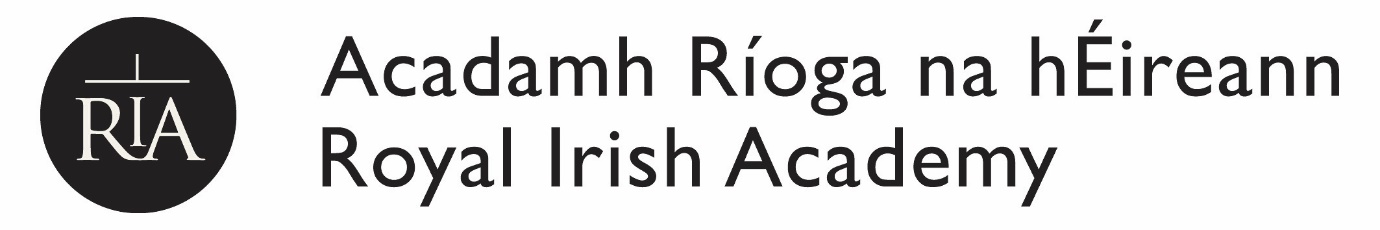 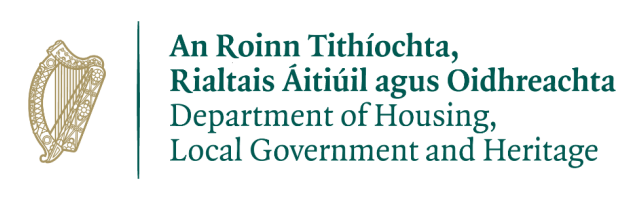 Expenses templatePlease use this template to help provide a detailed breakdown of estimated expenses. Please add extra lines as necessary and itemize where relevant. Once you've completed this template please save and upload it to the application form.Costs and activities which are eligibleResearch costs such as specialist’s fees and services, materials, travel and subsistence. Salary costs of grant recipients and research team members are considered an eligible cost if, in order to participate in the project they must have their time ‘bought out’, or they must take time out from their usual employment, or would not be funded to do this work without the grant funding and are not simultaneously in receipt of another income. As the Academy can only reimburse costs which are supported by evidence of payment any request to reimburse salary costs must be supported by evidence that the salary has been paid (in the form of payslips, paid invoices etc.) from the employing body.Archaeological Research ExpensesArchaeological Research ExpensesArchaeological Research ExpensesArchaeological Research ExpensesProject Research ExpensesProject Research ExpensesProject Research ExpensesProject Research ExpensesSpecialist FeesSpecialist FeesSpecialist Fees€Specialist Services Specialist Services Specialist Services Materials (itemize if relevant)Materials (itemize if relevant)Materials (itemize if relevant)InsuranceInsuranceInsuranceOtherOtherOtherProject Team ExpensesProject Team ExpensesProject Team ExpensesTravel Expenses Travel Expenses Travel Expenses €SubsistenceSubsistenceSubsistenceOtherOtherOtherProject Team Salary costs if relevant€ per dayNumber of days€00X€XXTotal amount soughtTotal amount soughtTotal amount sought€